УВЕДОМЛЕНИЕАдминистрацией Великого Новгорода, в том числе с привлечением органов внутренних дел, в настоящее время ведется розыск лиц, разместивших временное сооружение (павильон) по адресу: Великий Новгород, ул. Батецкая (территория около дома № 21) и по ул. Щусева (территория около дома № 136 корп. 1).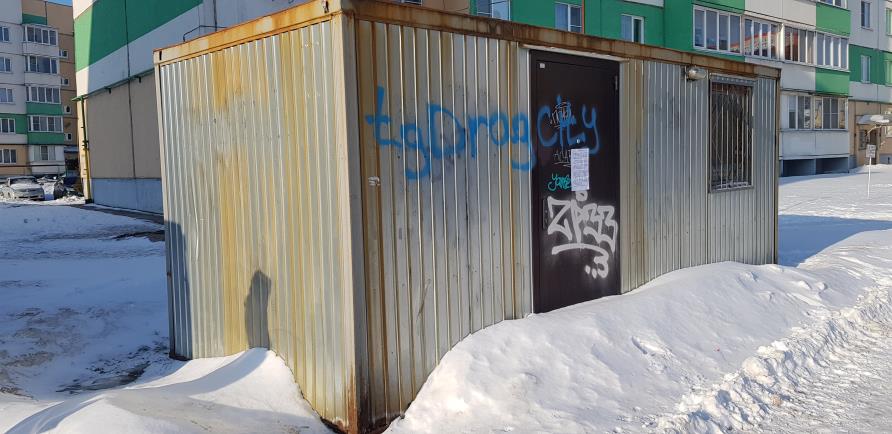 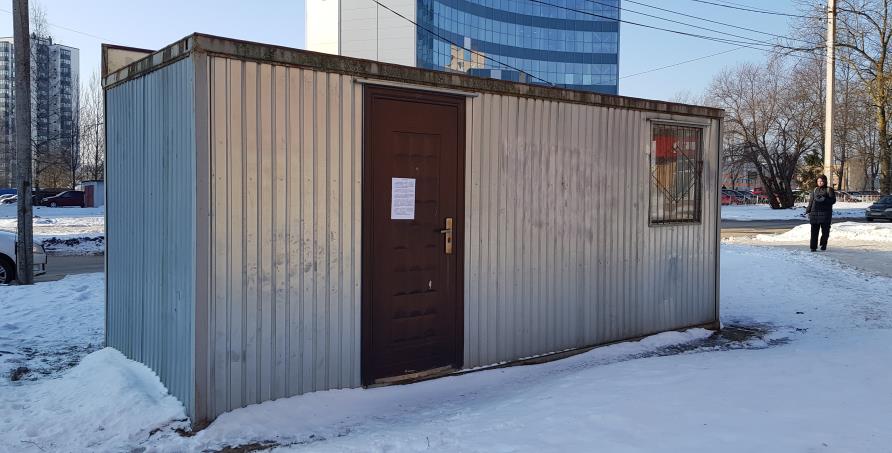 Если Вам известна какая-либо информация о лицах, использующих данный объект, просьба сообщить по телефону: 983-598, либо лично обратиться в комитет по управлению муниципальным имуществом и земельными ресурсами Великого Новгорода по адресу: Великий Новгород, ул. Мерецкова-Волосова, д.13, каб. 5.Администрация Великого Новгорода уведомляет владельцев вышеуказанного строения о необходимости осуществить его демонтаж в целях освобождения земельного участка в срок до 31.03.2023 года.В противном случае, после указанного срока Администрацией Великого Новгорода в отношении вышеуказанного имущества будут проведены мероприятия по признанию данного объекта бесхозяйным движимым имуществом и обращению в муниципальную собственность.Дополнительно Администрация Великого Новгорода сообщает, что за использование земельных участков без правоустанавливающих документов предусмотрена административная ответственность в виде штрафа: - на граждан не менее 5 000 р.; - на юридических лиц не менее 100 000 р.